T.C.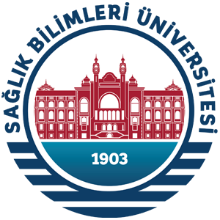 SAĞLIK BİLİMLERİ ÜNİVERSİTESİ REKTÖRLÜĞÜPersonel Daire Başkanlığı2018-YDUS TIPTA YAN DAL UZMANLIK EĞİTİMİ GİRİŞ SINAVI YERLEŞTİRME SONUCUNA GÖRE ÜNİVERSİTEMİZ GÜLHANE TIP FAKÜLTESİNİ KAZANAN ADAYLARDAN İSTENİLEN BELGELER2018-YDUS Tıpta Yan Dal Uzmanlık Eğitimi Giriş Sınavı Yerleştirme Sonucuna göre Gülhane Tıp Fakültesini kazananların müracaatları Gülhane Tıp Fakültesi Dekanlığınca (ANKARA), kabul edilmektedir. İstenilen Belgeler 23 Mayıs 2019 Günü Mesai Bitimine Kadar İlgili Birime Şahsen Teslim Edilecektir. Dilekçe (EK-1)Nüfus Cüzdanı Fotokopisiİkametgâh İlmühaberiAile Nüfus Kayıt ÖrneğiDiploma veya Mezuniyet BelgesiYDUS Yerleştirme Sonuç BelgesiPersonel Bilgi Formu (EK-2)Tıp Tescil Numarasını Gösteren Belge (http://sbu2.saglik.gov.tr/drbilgi/ adresinden alınabilir)6 Adet Fotoğraf İlk Defa Devlet Memurluğuna Atanacaklar İçin Lisede Hazırlık Okumuş İseler Okul Müdürlüğünde Alınmış BelgeMal Bildirim Beyannamesi Formu (EK-3) (Tek Sayfada Arkalı Önlü Olacak Şekilde)Aile Durum Belgesi (EK-4)Aile Yardım Belgesi (Ek-5) Halen Herhangi Bir Kamu Kurumunda Çalışanlar veya Daha Önce Herhangi Bir Kamu Kurumunda Çalışmış Olanlar İçin Onaylı Hizmet Belgesi Adli Sicil BelgesiDevlet Memurları Etik Sözleşmesi (EK-6)Herhangi Bir Vakıfbank Şubesinden Açılmış Maaş Hesap NumarasıSağlık Raporu (Tam Teşekküllü “Devlet veya Özel” Hastanelerden Heyet Raporu)Askerlik Durum Belgesi ADRES: SAĞLIK BİLİMLERİ ÜNİVERSİTESİ GÜLHANE TIP FAKÜLTESI DEKANLIĞIEmrah Mah. 06018 Etlik, Keçiören/ANKARATelefon: 0312 304 62 48 / 6157 (Santral)